Instruktáž ovládání bankomatů a elektronického a telefonického bankovnictvíInstruktáže budou probíhat na bankomatech České spořitelny v časovém rozmezí 9:00 – 16:00 hodin v těchto městech:11. února Olomouc17. února Česká Lípa24. února Mladá Boleslav12. března Šumperk18. března Tábor3. dubna Frýdek-Místek9. dubna Brno14. dubna Zlín23. dubna Karlovy Vary29. dubna Hradec Králové6. května Česká TřebováPro koho je projekt určen:Projekt je určen osobám se zrakovým postižením do 65 let věku ve všech regionech ČR mimo hl. m. Prahy, Plzeňského kraje a kraje Vysočina. Zejména je určen zájemcům o vzdělávání v oblasti finanční gramotnosti a komplexní podporu při uplatnění v profesi finančního poradce.Každý uchazeč si může vybrat, jaké instruktáže se zúčastní. Přihlášku můžete posílat koordinátorovi panu Janu Pakošovi, mail: pakos@sons.cz, tel.: 775 722 434.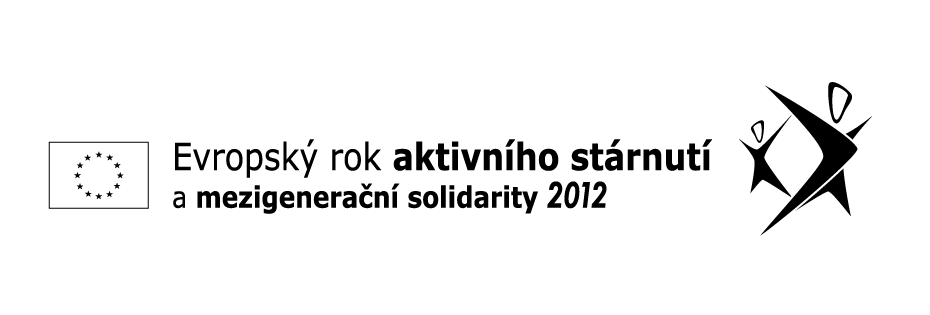 